Dr. Losier Middle School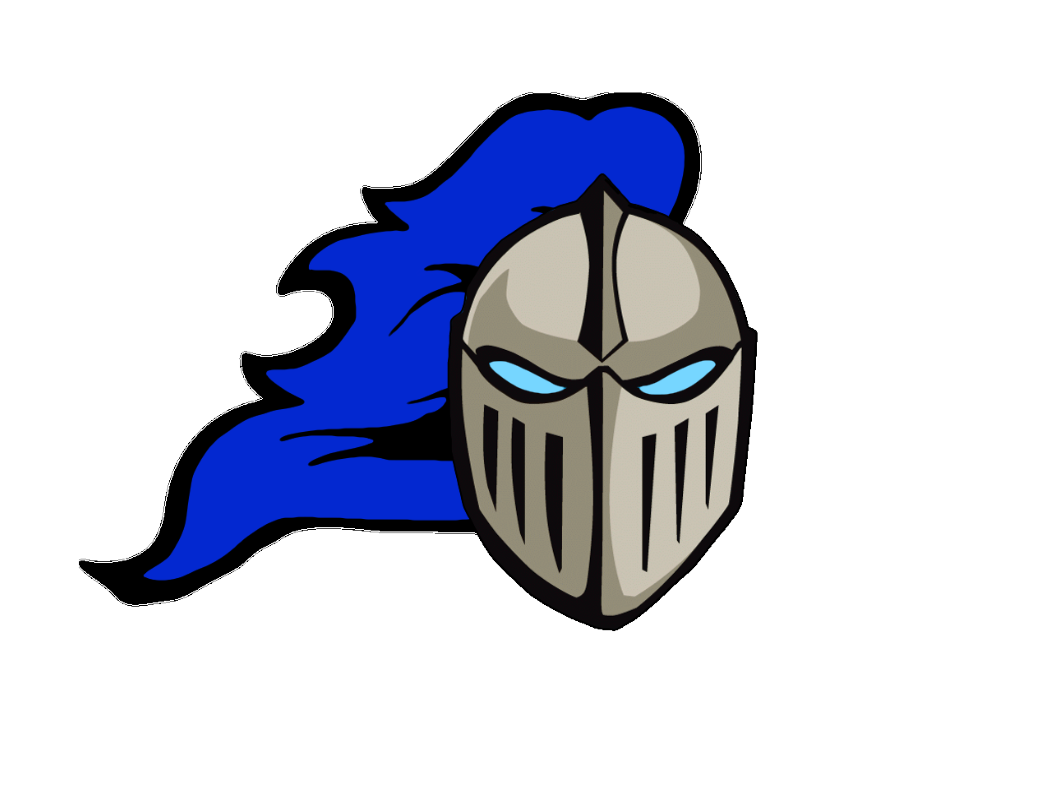 506-778-6077 		drlosier.nbed.nb.ca			124 Henderson Street, Miramichi, NB, E1N 2S2Judson Waye										Sherry MunnPrincipal										Vice Principal RE: Information Letter for FamiliesDear Families:We are pleased to inform you that we will be teaching the prescribed Health Education Curriculum, Grade 6, 7 and 8.  The curriculum consists of four strands shown on the attached paged entitled Heath Curriculum at a Glance: Summary of Learning Outcomes for Grades 6-8. Keeping children safe and healthy is of great importance to both parents and educators.  Healthy students are better learners and are more likely to grow up to be healthy, happy adults.  The intent of the curriculum is to assist and support parents in teaching their children knowledge and skills to promote health.  All of the information is developmentally appropriate for children and builds on what they have learned in previous grades.  The curriculum supports the development of skills to make healthy choices.  Families play an integral role in their child’s education, and this is particularly important when the learning involves sexuality and sexual health.  Schools address these topics to ensure that all learners have access to factual, accurate information about health and well-being and learn the skills to make safe and responsible decisions.  This curriculum will not replace the role of parents/guardians in educating their children on sexuality and sexual health.  I encourage you to talk with your children about what they are learning in class and to contact me or your child’s teacher if you require further information.  Your interest and support are greatly appreciated. Appreciatively,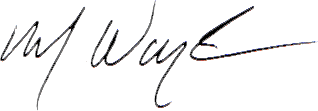 Judson WayePrincipal, Dr. Losier Middle School